Committee of the Whole Room 1340 Coleman A. Young Municipal Center (313) 224-3443 Detroit, MI 48226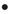 REVISEDCHAIRPERSON - COUNCIL PRESIDENT		       TUESDAY, MARCH 10, 2020BRENDA JONES					_____ A.	2:00 P.M. – CLOSED SESSION – RE:   For the purposes of discussing a privileged and confidential memorandum titled Lawsuit Settlement Memorandum - Mickale Williams v. City of Detroit Police Officer Christopher Bush, Wayne County Circuit Court Case No: 18-0163210-NO, dated January 22, 2020.  (Detroit Police Officers Association; City Council Legislative Policy Division; City of Detroit Law and Police Departments)_____ B.	3:00 P.M. – CLOSED SESSION – RE: For the purposes of discussing a privileged and confidential memorandum titled Lawsuit Settlement Memorandum - Shelbourne Development Company v. City of Detroit, Wayne County Circuit Court Case No: 18-014282-CH, dated February 7, 2020.  (City Council Legislative Policy Division; Representatives from the Housing and Revitalization Department; City of Detroit Law and Police Departments)_____ C.	3:30 P.M. – CLOSED SESSION – RE:  For the purposes of discussing a privileged and confidential memorandum titled Lawsuit Settlement Memorandum – LeRod Butler v. City of Detroit, et. al, United States District Court Case No. 16-cv-14272, dated February 12, 2020. (Detroit Police Officers Association; City Council Legislative Policy Division; City of Detroit Law and Police Departments)